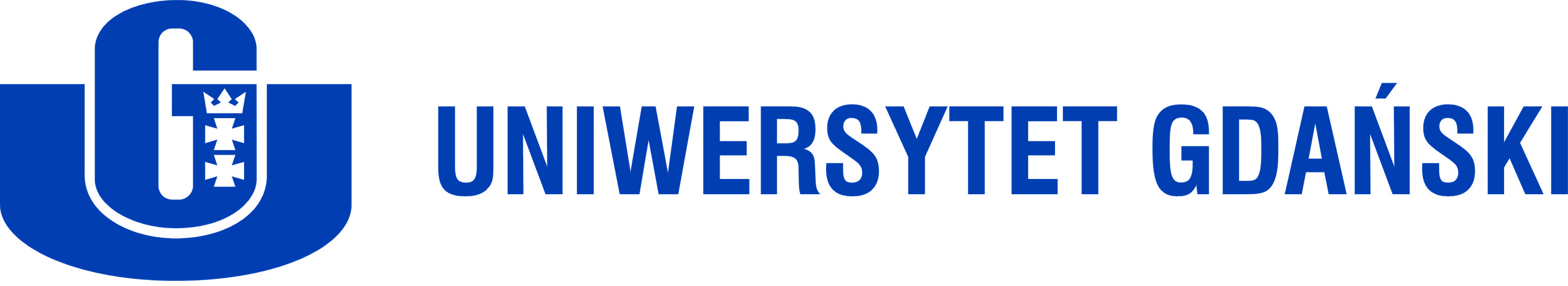 załącznik nr 3 
do Regulaminu zarządzania projektami międzynarodowymiZgoda na przetwarzanie danych osobowych w ramach ProjektuGdańsk, dnia……………………………………W związku z przystąpieniem do Projektu …………………………………………………………………………
w ramach Programu…………………………………………………………………………… wyrażam zgodę na przetwarzanie moich danych osobowych (w tym dotyczących otrzymywanego wynagrodzenia). Jednocześnie przyjmuję do wiadomości, iż:administratorem moich danych osobowych uzyskanych w związku z przystąpieniem do w/w Projektu jest Uniwersytet Gdański w Gdańsku z siedzibą przy ul. Bażyńskiego 1a.moje dane osobowe będą przetwarzane wyłącznie w niezbędnych celach związanych z Projektem, w tym również w celu uzyskania wsparcia na etapie przygotowania i realizacji Projektu, ewaluacji, monitoringu, kontroli, sprawozdawczości i archiwizacji.moje dane osobowe mogą zostać udostępnione Instytucjom Zarządzającym, Rozliczającym, Pośredniczącym, Monitorującym, Kontrolującym, Wdrażającym lub Partnerom Projektu, a także podmiotom uprawnionym na mocy przepisów prawa.podanie danych jest dobrowolne, aczkolwiek jest niezbędne dla realizacji celów przedstawionych w pkt. 2.Mam prawo dostępu do treści swoich danych oraz ich poprawiania.Jestem świadomy/a, że przetwarzanie moich danych osobowych dotyczy okresu realizacji Projektu, a także obejmuje okres przechowywania dokumentacji związanej z Projektem, również w przypadku jego przedłużenia przez odpowiednią instytucję.Imię i nazwisko ………………………Nr pracownika……………………………………………………………………… (czytelny podpis)